Муниципальное  бюджетное общеобразовательное учреждение «Кириковская средняя школа»Рабочая программапо предмету «Физическая культура»для учащихся 6 класса муниципального бюджетного  общеобразовательного учреждения«Кириковская средняя  школа»Составил : учитель физической культуры I квалификационной категории Григорьев Владимир Демьянович                                                                                  2020-2021  учебный год.ПОЯСНИТЕЛЬНАЯ ЗАПИСКАРабочая программа учебного предмета "Физическая культура" - 6 класс, разработана на основе основной образовательной программы основного общего образования муниципального бюджетного общеобразовательного учреждения «Кириковская средняя школа» № 71-од от 07.03.2019, учебного плана муниципального бюджетного общеобразовательного учреждения «Кириковская средняя  школа» ( 5-9 класс ) на 2020-2021 учебный год, положения о рабочей программе педагога  муниципального бюджетного общеобразовательного учреждения «Кириковская средняя  школа» реализующего предметы, курсы и дисциплины общего образования от 30 мая 2019 года, комплексной программы физического воспитания учащихся 1-11 классов под руководством доктора педагогических наук В.И. Лях и кандидата педагогических наук А.А. Зданевич, (2012 г), охватывающая все основные компоненты системы физического воспитания. Согласно учебному плану «Кириковской средней школы» на 2020-2021 учебный год на изучение предмета «Физическая культура» в 6 классе отводится 70 часов в год ( 2 ч в неделю) – 35 рабочих недель.Программа обеспечена следующим методическим комплектом:-Авторская  программа доктора педагогических наук В.И.Лях «Комплексная программа физического воспитания учащихся 1–11 классов», 2012    -Учебник физической культуры для общеобразовательных школ.5-7 класс  под ред. В.И.Лях – М. «Просвещение», 2009 г.Рабочая программа создана на основе основных разделов физической культуры: теория, гимнастика (с элементами акробатики), легкая атлетика, спортивные игры, лыжная подготовка и с учетом материально-технической базы учебного учреждения. Общее количество учебного времени равномерно распределено между всеми видами физической подготовки.  Содержание данного календарно – тематического планирования   основного общего образования по физической культуре направлено   на выполнение базовой части комплексной программы по физической культуре. Освоение базовых основ физической культуры объективно необходимо и обязательно для каждого ученика.  Помимо выполнения обязательного минимума содержания программного материала, с учетом индивидуальных особенностей учащихся, возможностей материальной физкультурно–спортивной базы школы, включена дифференцированная (вариативная) часть физической культуры. Она направлена на изучение всех разделов программы   и на увеличение часов на данные  разделы (см. тематическое планирование).   	Целью физического воспитания   является содействие всестороннему развитию личности обучающихся. Слагаемые физической культуры являются: крепкое здоровье, хорошее физическое развитие, оптимальный уровень двигательных способностей, знания и навыки в области физической культуры, мотивы и освоенные способы (умения) осуществлять физкультурно-оздоровительную и спортивную деятельность.Задачи физического воспитания обучающихся 6 классовРешение задач физического воспитания учащихся направленно на:- содействие гармоничному физическому развитию, развитие устойчивости организма к неблагоприятным условиям внешней среды;- обучение основам базовых видов двигательных действий;- дальнейшее развитие координационных и кондиционных способностей;- формирование основ знаний о личной гигиене, о влияний занятий физическими упражнениями на основе системы организма, развитие волевых и нравственных качеств; выработку представлений о физической культуре личности и приемах самоконтроля;- воспитание привычки к самостоятельным занятиям физическими упражнениями, избранными видами спорта в свободное время;- выработку организаторских навыков проведения занятий в качестве командира отделения, капитана команды, судьи;- формирование адекватной оценки собственных физических возможностей;- воспитание инициативности, самостоятельности, взаимопомощи, дисциплинированности, чувства ответственности;- содействие развитию психических процессов и обучение основам психической саморегуляции.                                            2. Планируемые результаты освоения предмета   В результате освоения программного материала учебного предмета «физическая культура» учащиеся по окончанию  6 класса   должны достигнуть следующего уровня развития физической культуры.Знать:правила безопасного поведения на занятиях по физическому воспитанию;основные этапы развития физической культуры в России; упражнения и простейшие комплексы упражнений для самостоятельного развития физических качеств; правила регулирования нагрузки при самостоятельных занятиях. Способы самоконтроля;основы обучения самообучения двигательным действиям, их роль в развитии внимания, памяти, мышления;понятия темп, скорость, объем легкоатлетических упражненийзначение гимнастических упражнений для развития координационных способностей и правильной осанки;приемы закаливания во все времена года; правила одной из спортивных игр.Уметьпроводить самостоятельные занятия по развитию основных физических способностей, коррекции осанки и телосложения;разрабатывать индивидуальный двигательный режим, подбирать и планировать физические упражнения, поддерживать оптимальный уровень индивидуальной работоспособности;контролировать и регулировать функциональное состояние организма при выполнении физических упражнений, добиваться оздоровительного эффекта и совершенствования физических кондиций;управлять своими эмоциями, эффективно взаимодействовать со взрослыми и сверстниками, владеть культурой общения;соблюдать правила безопасности и профилактики травматизма на занятиях физическими упражнениями, оказывать первую помощь при травмах и несчастных случаях; пользоваться современным спортивным инвентарем и оборудованием, специальными техническими средствами с целью повышения эффективности самостоятельных форм занятий физической культуройДемонстрировать:  Двигательные умения, навыки и способностиВ циклических и ациклических локомоциях: с максимальной скоростью пробегать 100 м из положения низкого  старта; в равномерном темпе бегать до 20 мин (мальчики), 15 мин (девочки); после быстрого разбега с 11-13 шагов совершать прыжок в длину; выполнять с 7-9 шагов разбега прыжок в высоту способном "перешагивание".В метаниях на дальность и на меткость: метать малый мяч с 4-5 шагов разбега; метать малый  в горизонтальную и вертикальную цели с расстояния 12-14 м д), до 16 м (м).                                                                                                          3. Содержание учебного предмета.Основы знаний о физической культуре.Техника безопасности при занятиях физическими упражнениями. Основные приёмы самоконтроля. Двигательный режим во время летних каникул. Правила поведения во время купания. Слагаемые здорового образа жизни.Физическое совершенствование.   Комплексы упражнений на развитие силы, быстроты, ловкости, гибкости, выносливости, координации.Лёгкоатлетические упражнения.   Бег: Спринтерский бег. Бег на длинные и средние дистанции.   Прыжки: Прыжки в длину и высоту с разбега.   Метание: Метание мяча на дальность и точность.Гимнастика с элементами акробатики.   Акробатика: Стойка на голове согнувшись. Кувырок вперёд в стойку на лопатках. Кувырок назад в полушпагат. Акробатическое соединение из 3-4 элементов.   Упражнения в равновесии:  Шаги с махом вперёд и повороты на бревне.Ходьба с преодолением препятствий.   Опорные прыжки: Прыжок согнув ноги через козла в длину и ширину.           Строевые упражнения: Строевой шаг. Перестроение в 2 и 3ширенги, в 2 и 3 колонныУпражнения на снарядах: Перекладина высокая, низка.  БрусьяСпортивные игры.   Элементы баскетбола: Передвижения, остановки, повороты, ведение правой и левой рукой, передачи, броски в кольцо.Лыжная подготовка. Значение занятий на воздухе в зимнее время. Правила  и организация проведения  соревнований по лыжным гонкам. Помощь в судействе.Тематическое планирование с указанием часов на освоение каждой темы.Необходима коррекция расписания в мае 2021 года на 3 часа                                                  5. Список литературы, используемый при оформлении рабочей программы.1.Авторская  программа доктора педагогических наук В.И.Лях «Комплексная программа физического воспитания учащихся 1–11 классов», 2012   2. В.И.Лях, А.А.Зданевич  Учебник «Физическая культура» для уч-ся  5-7 классов. Москва. «Просвещение» 2006г3. М.Я.Виленский Учебник «Физическая культура» для уч-ся  5-7 классов. Москва. «Просвещение» 2007гСОГЛАСОВАНО:заместитель директора по учебно-воспитательной работе Сластихина Н.П._______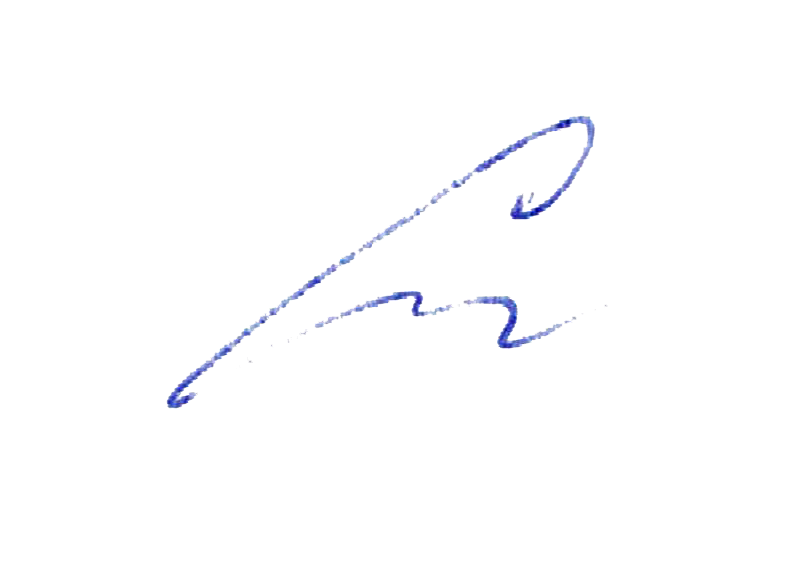 «31» августа 2020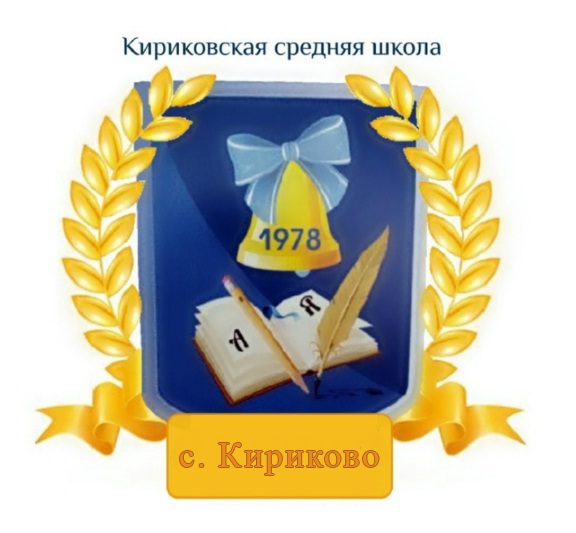 УТВЕРЖДАЮ:Директор муниципального бюджетного общеобразовательного учреждения «Кириковская средняя школа»_________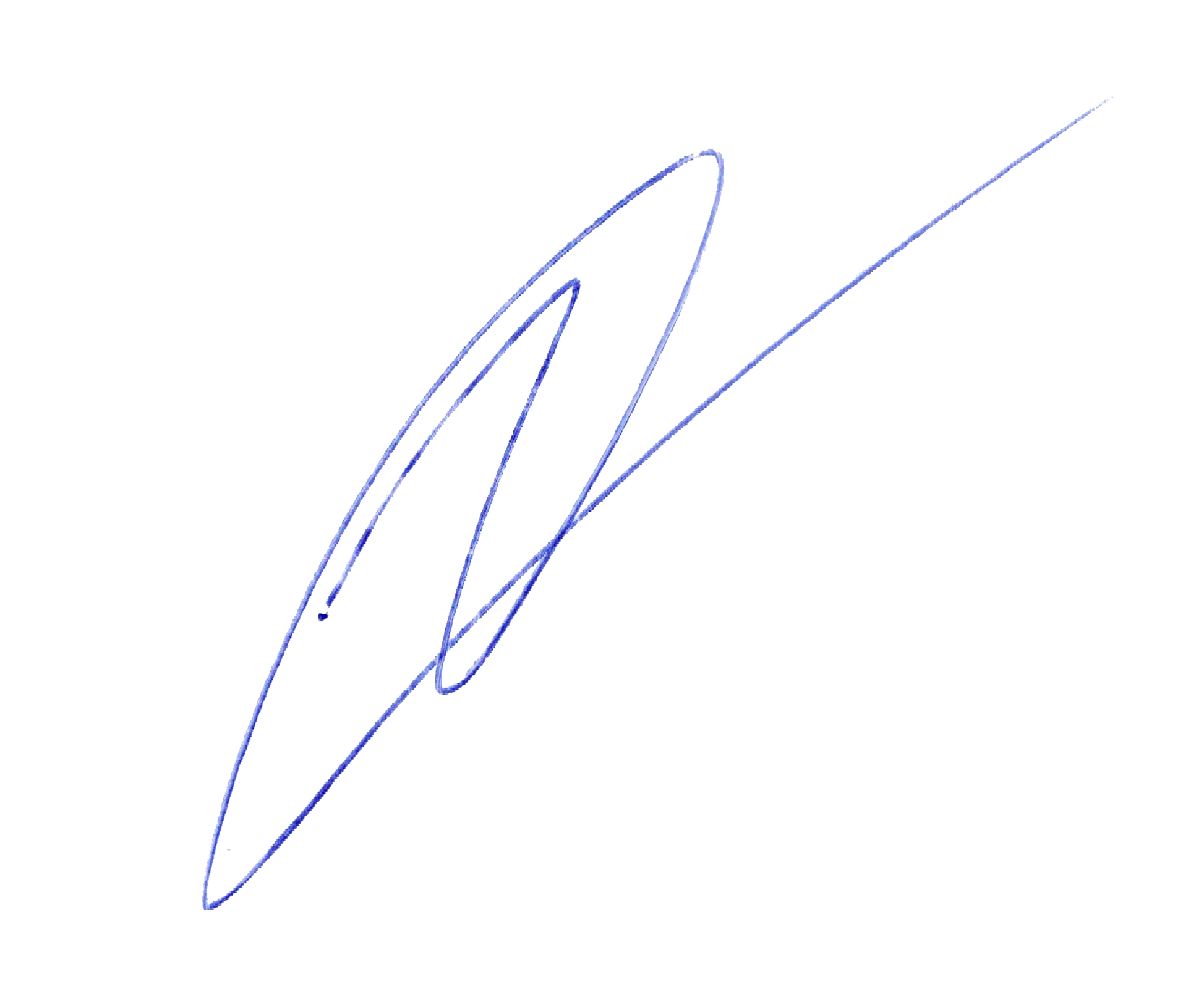 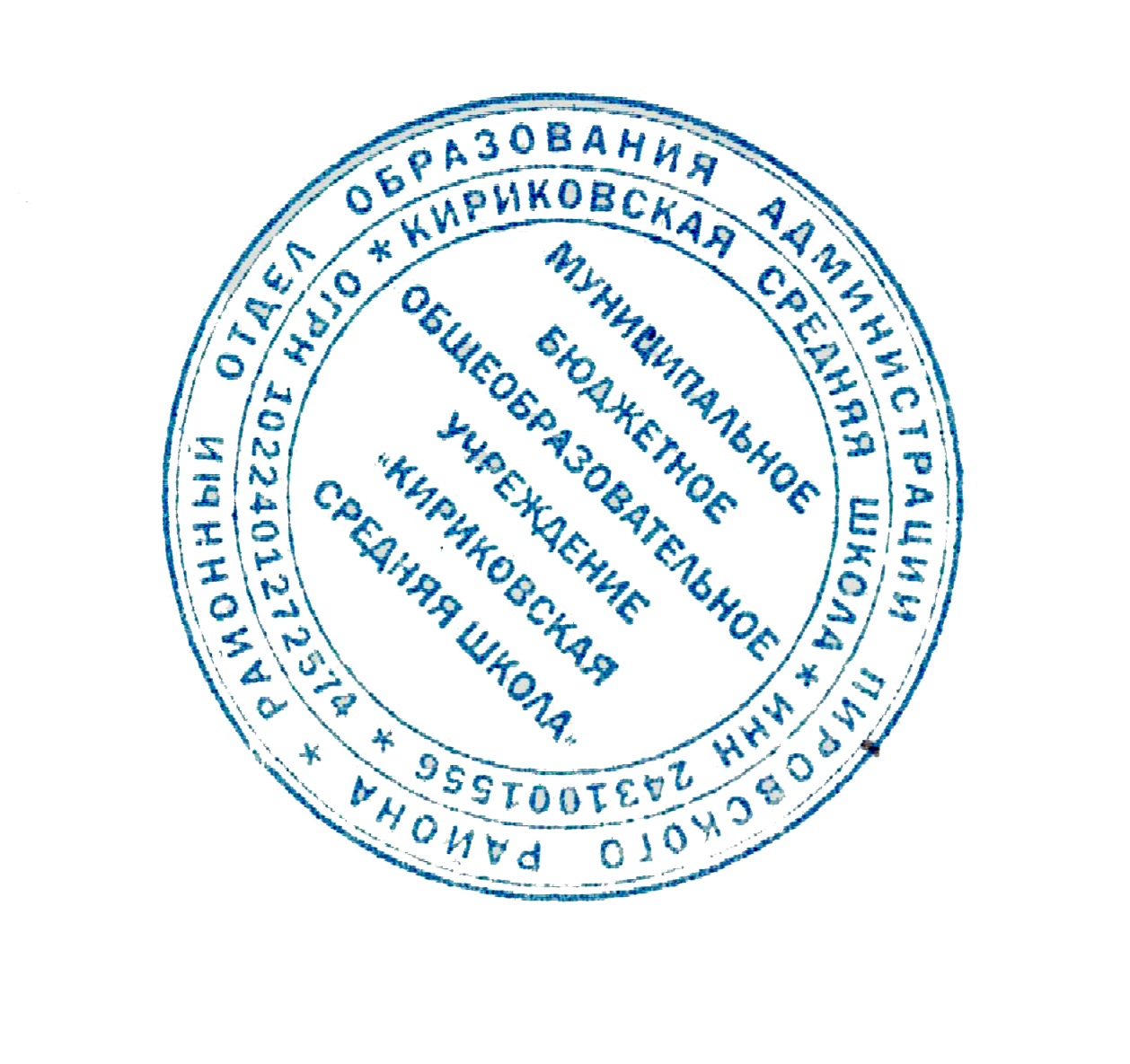 Ивченко О.В.«31» августа 2020 года№ п/пКол.часДата№ п/пТема урока  Кол.часДатаЛегкая атлетика 11 ч1Меры безопасности на занятиях лёгкой атлетикой. Высокий  старт.14.092Бег с ускорением до 30 метров.17.093Бег с ускорением 50–60 м.111.094Бег на результат 60 метров.114.095Эстафетный бег.118.096Прыжок в длину с 7-9 шагов разбега.121.097Прыжок в длину с разбега «согнув ноги».125.098Метание малого мяча в горизонтальную цель.128.099Метание малого мяча в вертикальную цель12.10106 -мин бег15.1011Бег 1000 метров.19.10                                         Спортивные игры (баскетбол) 8 ч12Меры безопасности на занятиях спортивные игры.112.1013Стойки и передвижения игрока.116.1014Ведение мяча в высокой стойке на месте.119.1015 Передача мяча двумя руками от груди в движении.123.1016Передача мяча  в движении1 2.1117 Сочетание приемов ведения, передачи, броска.16.1118  Сочетание приемов ведения, передачи, броска.19.1119Ведение мяча в низкой стойке.113.11                      Гимнастика с элементами акробатики 15 ч20Меры безопасности на занятиях гимнастикой.116.1121Строевые упражнения. Кувырок вперед.120.1122Два-три кувырка вперёд слитно.123.1123Кувырок назад.127.1124Два-три кувырка назад слитно.130.1125Мост из положения лёжа.104.12.2026Мост из положения стоя. Изучение.17.1227Мост из положения стоя. Совершенствование111.1228Лазание по канату. Изучение.114.1229Лазание по канату. Совершенствование118.1230Опорный  прыжок через козла. Изучение.121.1231Опорный  прыжок через козла. Совершенствование.125.1232Подъём переворотом. Изучение111.0133Подъём переворотом. Совершенствование.115.0134Сдача контрольных нормативов.118.01                                   Лыжная подготовка 14 ч.35Меры безопасности на занятиях лыжной подготовки. Одновременный двухшажный ход. Изучение.. 122.0136Проведение комплекса ОРУ по лыжной подготовке. Одновременный  двухшажный ход.125.0137Одновременный двухшажный ход. Совершенствование129.0138Попеременный двухшажный ход11.0239Попеременный двухшажный ход. Совершенствование.15.0240Бесшажный ход. Совершенствование.18.0241Бесшажный ход. Учёт.112.0242Подъем в гору скользящим шагом. Изучение.115.0243Подъем в гору скользящим шагом. Совершенствование.119.0244Подъем «елочкой». Совершенствование122.0245Торможение «плугом». Совершенствование.126.0246Торможение и поворот упором.126.0247Спуски и подъемы11.0348Прохождение дистанции 2 - 3 км.105.03.20                            Спортивные игры (баскетбол) 14 ч.49Ведение мяча с разной высотой отскока.112.0350Бросок мяча одной рукой от плеча в движении.115.0351Передача мяча одной рукой от плеча в парах на месте и в движении.119.0352Бросок мяча одной рукой от плеча в движении после ведения мяча129.0353Перехват мяча.12.0454Бросок одной рукой от плеча после остановки.15.0455Передача мяча двумя руками от груди в тройках в движении.19.0456Позиционное нападение.112.0457Позиционное нападение через заслон.116.0458Передача мяча в тройках в движении со сменой мест.119.0459Нападение быстрым прорывом.123.0460Бросок   двумя руками от головы после остановки.126.0461Ведение мяча с пассивным сопротивлением защитника. Учебная игра 3х3.Разбор правил.130.0462Учебная игра 4х4. Разбор правил. Промежуточная аттестация.17.05                                           Легкая атлетика 8 ч.63Высокий старт. Стартовый разгон.114.0564Высокий старт. Бег по дистанции 40-50 метров. Промежуточная аттестация в форме зачета.117.0565Линейная эстафета. Встречные эстафеты.121.0566Старты из различных положений. Бег на 30 м124.0567Подбор разбега и отталкивание.128.0568Прыжок в высоту способом «перешагивание».169Метание малого мяча на дальность.170Метание малого мяча в цель. Подведение итогов года.1